Home Learning Pack 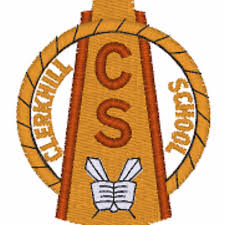 P7Here are some suggested activities to enhance our learning opportunities at home. Children have been given their passwords and usernames for school websites (Accelerated reader, Myon, Sumdog and Spelling City). If anyone’s details have been lost, please contact me via Seesaw as I have copies of everyone’s details  Spelling
Children can access their spelling lists and set activities on spellingcity.com. Reading & Comprehension Work 
* Children should continue to read our class novel – “Pig Heart Boy” at home. One or two chapters a day (depending on the length of the chapter). I’ve attached some general comprehension tasks that would fit in with any novel as well. 
* Children can also access Myon, where they can listen to books being read aloud and follow the text
* Children can take quizzes on books they have read using accelerated reader (See website list below) 
* Read out loud to family members Writing 
* Personal writing – keep a diary of experiences during our time off school
* Imaginative Writing – use www.pobble365.com to choose a story starter/ideas and create an imaginative piece.Numeracy and Maths 
* Revise multiplication times-tables thoroughly – ask your family to test you against the clock
* Baking: Use your skills and knowledge of measurement to weigh ingredients accurately – make something delicious for the family! 
* Revise number bonds (e.g. 6 + 7 = 13, so 60 + 70 = 130 etc) 
* Practise your strategies for the four operations (Adding, Taking away, Multiplying, Dividing). 
* Time – practise telling the time with both analogue and digital clocksOutdoor activities 
Try and get some fresh air every day – this can be done even if you are in isolation 
* Beach clean
* Woodland walk
* Spring flower spotting and naming Other suggestions 
* Make a kindness calendar – one kind act a day 
* Build a junk model/ lego model 
* Create a nature table – display and label things you’ve found outside
* Cook a family meal together (lots of language and numeracy involved in this!) 
* Wash the car (physical activity ) 
* Weed the gardenSuggested Websites for learning:
* www.topmarks.com 
* Daily Rigour  https://www.cdmasterworks.co.uk/the-daily-rigour/ (Great for Maths problem solving – solutions all given on youtube – links are on the website) 
* www.math-aids.com 
* www.twinkl.co.uk
* Sumdog – app or https://www.sumdog.com/user/sign_in
* https://www.educationcity.com/
* www.myon.co.uk
* Accelerated reading – https://ukhosted60.renlearn.co.uk/2239091Comprehension TasksA day in the life of…
Create a diary entry for one of the characters from your novelBook Review
Create a review of your novel. Did you enjoy it? Would you recommend it? Remember to include reasons for your choice. Also, you could include information about: Plot, Setting, Character etc. Questioning Create a set of questions related to the novel. Try to include some literal questions and inferential ones if you can! Alternative Ending/ Character
If you come to the end of your novel, you can create a different ending or add in another character to the story.Play Spot the Silly Word with familyCreate a ‘spot the silly word’ for a family member! See if they can spot where the silly word is and if they can come up with an acceptable alternative!